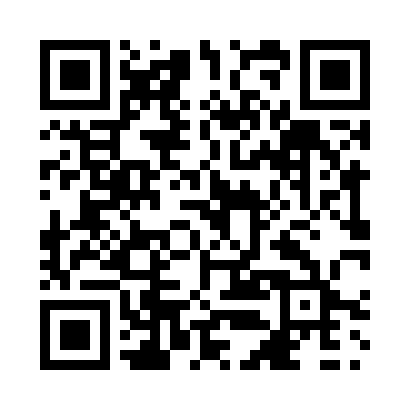 Prayer times for Adamsdale, Ontario, CanadaWed 1 May 2024 - Fri 31 May 2024High Latitude Method: Angle Based RulePrayer Calculation Method: Islamic Society of North AmericaAsar Calculation Method: HanafiPrayer times provided by https://www.salahtimes.comDateDayFajrSunriseDhuhrAsrMaghribIsha1Wed4:306:081:216:238:3410:122Thu4:286:071:216:238:3510:143Fri4:266:051:206:248:3610:164Sat4:246:041:206:258:3810:185Sun4:226:021:206:268:3910:206Mon4:206:011:206:278:4010:227Tue4:176:001:206:278:4110:248Wed4:155:581:206:288:4310:269Thu4:135:571:206:298:4410:2810Fri4:115:551:206:308:4510:3011Sat4:095:541:206:308:4710:3212Sun4:075:531:206:318:4810:3413Mon4:065:521:206:328:4910:3514Tue4:045:501:206:338:5010:3715Wed4:025:491:206:338:5110:3916Thu4:005:481:206:348:5310:4117Fri3:585:471:206:358:5410:4318Sat3:565:461:206:358:5510:4519Sun3:555:451:206:368:5610:4720Mon3:535:441:206:378:5710:4921Tue3:515:431:206:378:5810:5022Wed3:495:421:206:388:5910:5223Thu3:485:411:206:399:0110:5424Fri3:465:401:216:399:0210:5625Sat3:455:391:216:409:0310:5726Sun3:435:381:216:419:0410:5927Mon3:425:371:216:419:0511:0128Tue3:405:371:216:429:0611:0229Wed3:395:361:216:429:0711:0430Thu3:385:351:216:439:0811:0631Fri3:365:351:216:449:0911:07